§4254.  Validity of claim establishedIf, upon examination held under section 4252, it appears that the security interest, mortgage, pledge or lien is valid, the court, having first ascertained the amount justly due upon it, may direct the attaching creditor to pay the same to the claimant or his assigns within such time as it orders. If he does not pay or tender the amount within the time prescribed, the attachment shall be vacated and the property shall be restored. If the attaching creditor pays or tenders the amount directed to be paid within such time and the claimant or his assigns fail to immediately assign such security interest, mortgage, pledge or lien to the attaching creditor, the claimant or his assigns shall be estopped from claiming any interest in such attached goods by virtue of his security interest, mortgage, pledge or lien.  [PL 1967, c. 213, §8 (AMD).]SECTION HISTORYPL 1967, c. 213, §8 (AMD). The State of Maine claims a copyright in its codified statutes. If you intend to republish this material, we require that you include the following disclaimer in your publication:All copyrights and other rights to statutory text are reserved by the State of Maine. The text included in this publication reflects changes made through the First Regular and First Special Session of the 131st Maine Legislature and is current through November 1. 2023
                    . The text is subject to change without notice. It is a version that has not been officially certified by the Secretary of State. Refer to the Maine Revised Statutes Annotated and supplements for certified text.
                The Office of the Revisor of Statutes also requests that you send us one copy of any statutory publication you may produce. Our goal is not to restrict publishing activity, but to keep track of who is publishing what, to identify any needless duplication and to preserve the State's copyright rights.PLEASE NOTE: The Revisor's Office cannot perform research for or provide legal advice or interpretation of Maine law to the public. If you need legal assistance, please contact a qualified attorney.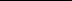 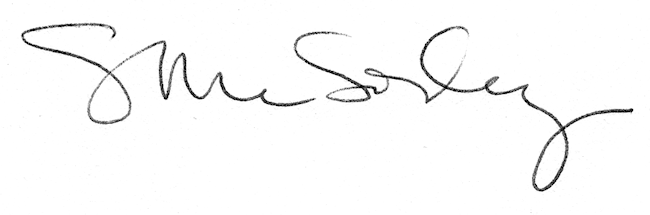 